Note : téléchargez et complétez directement sur ce formulaire Soyez succinct : respectez le nombre de mots ou l’espace indiqué IDENTIFICATION DE L’ENTREPRISE                                                                 Présentez brièvement votre entreprise, ce texte sera utilisé pour vous décrire lors de la Soirée du Gala. (50 mots)Ces informations servent seulement à classer votre entreprise dans les catégories petite-moyenne-grande entreprise Veuillez indiquer le nombre d’employés au sein de votre entrepriseVeuillez indiquer vos principaux fournisseurs de service- ces renseignements servent uniquement à mesure l’appartenance de votre entreprise à Rouyn-Noranda Je déclare que tous les renseignements sont authentiques, et par la présente, j’autorise le Jury à demander des confirmations auprès de notre firme comptable et/ou notre institution bancaire, s’il y a lieu, afin de certifier que l’entreprise candidate n’est pas en position financière difficile. Décrivez brièvement votre entreprise : raison d’être de l’entreprise, sa mission, ses produits et/ou service, sa clientèle et son territoire d’activités, etc. (max 500 mots)Connaissance du marché : identifiez vos principaux concurrents et décrivez l’intensité de votre concurrence ainsi que les défis auxquels vous faites face. (350 mots)                                                                                Décrivez et expliquez votre stratégie de développement de nouveaux marchés depuis les 24 derniers mois (planification, sélection des marchés, stratégies de promotion, adaptation des produits/services, etc.) (500 mots)RÉSULTATS                                                                              Quelle proportion de votre chiffre d’affaires provient de vos activités à l’extérieur      de Rouyn-Noranda ?Quels ont été les investissements requis au cours des 24 derniers mois afin de développer ces marchés?(max 500 mots)Indiquez  () les actions concrètes qui ont permis la mise en place de votre stratégieet décrivez brièvement celles-ci (50 mots ch.)Missions économiques à l’extérieur de la région  Alliances stratégiques Développement de matériel promotionnelEmbauche de démarcheur professionnel Acquisition ou implantation de centres de distributionTransferts de technologie Formation 7.Quels sont les résultats obtenus à la suite de votre stratégique de développement et   de vos investissements?    (200 mots)  Quelles ont été les retombées économiques directes pour l’économie de Rouyn-Noranda ?9. Comment jugez-vous que vous contribuez au développement de votre entreprise en    tant qu’entrepreneur (effet de levier, personnalité, compétence, modèle pour les    employés, ce que vous apporte l’entrepreneuriat, etc.) ?     (300 mots max)10. Quels sont les principaux points forts, points faibles et défis de votre entreprise? 11. Quelle est votre vision pour l’avenir de votre entreprise et comment comptez-vous     assurer sa croissance et sa prospérité?     (350 mots)  À VOUS L’HONNEUR! 		                        Expliquez en 3 points, les raisons pour lesquelles votre entreprise mérite de recevoir le Prix Extra Développement des marchés?  (1 000 mots)  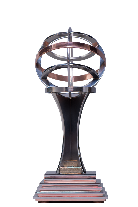 CONCOURS EXTRA 2022DÉVELOPPEMENT DES MARCHÉSNom de l’entreprise (raison socialeNom de l’entreprise (raison socialeNom de l’entreprise (raison socialeNom de l’entreprise (raison socialeAnnée de fondation Adresse complète Adresse complète Adresse complète Adresse complète Adresse complète Téléphone      Site internet Principal dirigeant (nom et titre) Principal dirigeant (nom et titre) Principal dirigeant (nom et titre) Principal dirigeant (nom et titre) Principal dirigeant (nom et titre) Contact personne responsable qui dépose le dossier (nom et titre)         Courriel Contact personne responsable qui dépose le dossier (nom et titre)         Courriel Contact personne responsable qui dépose le dossier (nom et titre)         Courriel Contact personne responsable qui dépose le dossier (nom et titre)         Courriel Contact personne responsable qui dépose le dossier (nom et titre)         Courriel Chanson –  Titre                                                      interprète             Veuillez inscrire le titre d’une chanson qui représente votre entreprise qui vous accompagnera si vous faites partie des lauréats Chanson –  Titre                                                      interprète             Veuillez inscrire le titre d’une chanson qui représente votre entreprise qui vous accompagnera si vous faites partie des lauréats Chanson –  Titre                                                      interprète             Veuillez inscrire le titre d’une chanson qui représente votre entreprise qui vous accompagnera si vous faites partie des lauréats Chanson –  Titre                                                      interprète             Veuillez inscrire le titre d’une chanson qui représente votre entreprise qui vous accompagnera si vous faites partie des lauréats Chanson –  Titre                                                      interprète             Veuillez inscrire le titre d’une chanson qui représente votre entreprise qui vous accompagnera si vous faites partie des lauréats Classification de l’entreprise Moins de 200 000$1 million  à 2 millions$ 200 000$ à 500 000$2 millions à 5 millions$500 000$ à 1 million $Plus de 5 millions$Secteur d’activité Servicescommercial  Industriel Autres :      Nombre d’employés Rouyn-NorandaRouyn-NorandaRouyn-NorandaAbitibi-TémiscamingueAbitibi-TémiscamingueAbitibi-TémiscamingueTemps pleinT.  partielMasse salarialeTemps pleinTemps partielMasse salariale202120222023 projetéPrincipaux fournisseurs Firme comptable : Avocats : Notaire :Institution financière : Principaux fournisseurs (4) locaux1-     2-     3-     4-      Déclaration de la personne responsable Nom de la personne responsable Signature Nom de l’entreprise Date DESCRIPTION DE L’ENTREPRISE  STRATÉGIE DE DÉVELOPPEMENT ET MISE EN PLACEEn Abitibi-Témiscamingue (excluant Rouyn-Noranda)      %Au Québec (excluant l’Abitibi-Témiscamingue)     %Au Canada (excluant le Québec)     %À l’international (excluant le Canada)     %Achats de matériaux et équipements        $Création d’emplois ( combien)          # Services professionnels         $Sous-traitance        $ENTREPRENEURSHIP / LEADERSHIP                                                              Points forts ( 50 mots) Points à améliorer  ( 50 mots) Défis à venir (100 mots) 